2024年＊＊月＊＊日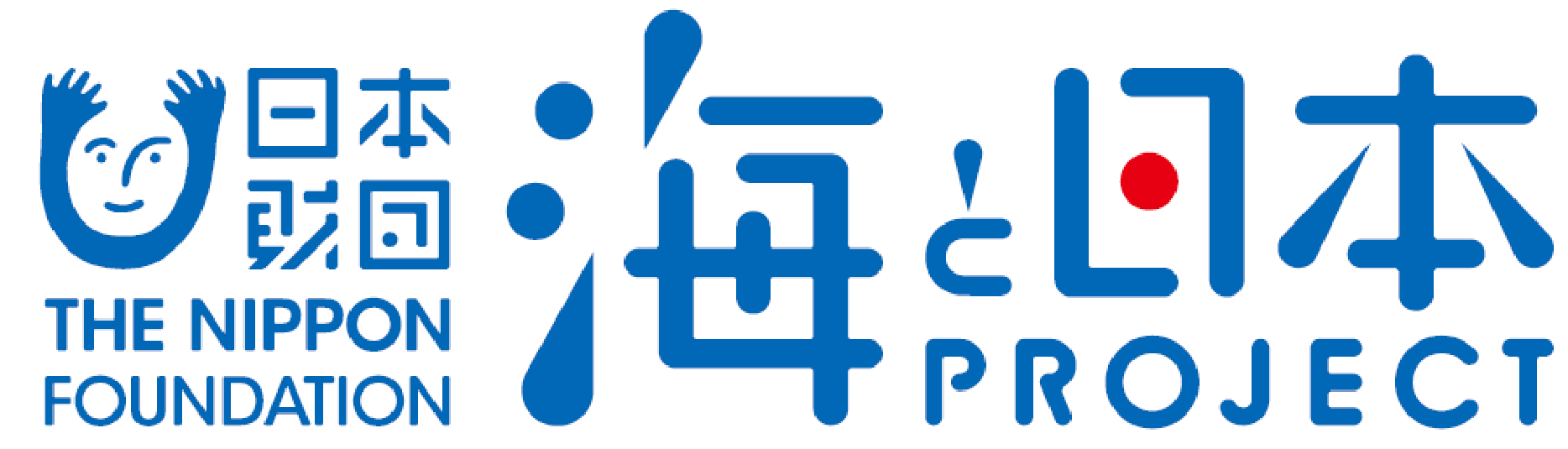 報道関係者各位　　　　　　　　　　　　　　　　　事業採択助成団体名称※英数字は半角で表記＜主催者（事業採択助成団体名称  ※英数字は半角で表記）＞は、＜端的なイベント概要・参加者の様子・イベントの様子＞、＜イベント開催日＞に～～～を目的として、＜イベント名＞を開催いたしました。このイベントは、次世代へ豊かで美しい海を引き継ぐために、海を介して人と人とがつながる“日本財団「海と日本プロジェクト」”の一環です。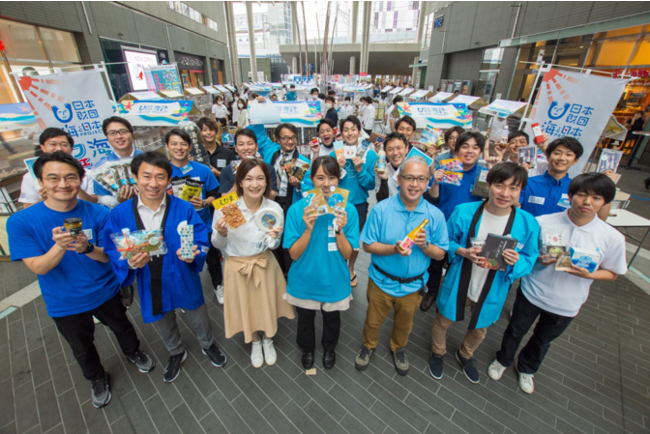 　イベント概要　※必須事項　　　　　　　　　　　　　　　　　　　　　　　　　　　　　　・開催概要・日程・開催場所・参加人数・協力団体（なければ記載不要）ここに小見出し①を記載してください　　　　　　　　　　　　　　　　　　　　　　　　　ー主語述語の形態で5W1Hを意識した文章作成をお願いいたします。 ー特徴／詳細／背景など ー最も伝えたいポイントや、こだわった点、重要な価値はなにか？ ー子どもたちの学びや参加者がどんな様子だったかといった点を文章にしてご記載ください。【画像選定のポイント】・参加者の表情がわかるもの・何をしているかわかるもの・制作物、イベント開催の結果のアウトプット・集合写真など。↓↓画像を貼る際は見やすさの観点から原則横並び2枚までにてお願いしております↓↓ここに小見出し②を記載してください　　　　　　　　　　　　　　　　　　　　　　　　　ー主語述語の形態で5W1Hを意識した文章作成をお願いいたします。ー特徴／詳細／背景ー最も伝えたいポイントや、こだわった点、重要な価値はなにか？ー子どもたちの学びや参加者がどんな様子だったかといった点を文章にしてご記載ください。【画像選定のポイント】・参加者の表情がわかるもの・何をしているかわかるもの・制作物、イベント開催の結果のアウトプット・集合写真など。他にYoutube動画があれば、ぜひURLをご記載ください。↓↓画像を貼る際は見やすさの観点から原則横並び2枚までにて↓↓参加した子ども・保護者からの声　　　　　　　　　　　　　　　　　　　　　　　　　　アンケートや、当日の様子でリアルな声がひろえましたらぜひ記載してください。箇条書きでも構いません。＜団体概要＞　←必ず全角太字で団体名称	：＊＊＊＊＊＊＊＊URL		：＊＊＊＊＊＊＊＊＊＊活動内容　 	：＊＊＊＊＊＊＊＊＊＊日本財団「海と日本プロジェクト」さまざまなかたちで日本人の暮らしを支え、時に心の安らぎやワクワク、ひらめきを与えてくれる海。そんな海で進行している環境の悪化などの現状を、子どもたちをはじめ全国の人が「自分ごと」としてとらえ、海を未来へ引き継ぐアクションの輪を広げていくため、オールジャパンで推進するプロジェクトです。https://uminohi.jp/※そのイベントならではの特徴や地域性をコンパクトに〇〇〇【イベント名】を開催しました！2024年〇月〇日　【場所】＜お問い合わせ先＞団体名：　　　　　　　　　　　　　　　　　担当者名：電話：　　　　　　　　　　　　　　　　　　メールアドレス：